ORDERBY THE COMMISSION:Before the Pennsylvania Public Utility Commission (Commission) for disposition is the January 7, 2021 Petition of Zito Mifflin County, LLC (Zito Mifflin), as supplemented, in which it is seeking designation as an Eligible Telecommunications Carrier (ETC) in the Commonwealth of Pennsylvania for the purpose of receiving federal Universal Service Fund (USF) high-cost support, pursuant to Section 214(e)(2) of the Communications Act of 1934, as amended (Act), 47 U.S.C. § 214(e)(2), and Sections 54.101, 54.201-54.203 and 54.205-54.209 of the Federal Communications Commission’s (FCC) regulations, 47 C.F.R. §§ 54.101, 54.201-54.203 and 54.205-54.209, and 52 Pa. Code § 69.2501.        Zito Mifflin is required to obtain a designation as an ETC from the Commission for it to be eligible to receive the federal high-cost support funding it has been assigned by its parent company, Zito West Holding, LLC, (Zito West) in the FCC’s Rural Digital Opportunity Fund (RDOF) auction (Auction 904).  As such, Zito Mifflin is required to certify to the FCC that it has received designation as a high-cost ETC in all the eligible census block in Pennsylvania for which its Zito West had submitted a winning bid and has been awarded Auction 904 support.  In its Petition for ETC Designation (Petition), as supplemented, Zito Mifflin states that it is seeking designation as an ETC only in the specific RDOF-eligible census blocks for which it was awarded Auction 904 funding.  We have reviewed Zito Mifflin’s Petition, as supplemented, to determine whether it meets the statutory criteria and applicable minimum standards necessary under federal and state law to obtain an ETC designation.  We hereby conclude that Zito Mifflin meets the statutory criteria and applicable minimum standards necessary under federal and state law to obtain an ETC designation and it is in the public interest that Zito Mifflin be designated as an ETC for purposes of receiving Auction 904 federal high-cost support and providing Lifeline services to eligible low-income consumers in those Pennsylvania eligible census blocks where it submitted a winning bid to deploy and maintain networks capable of providing voice and broadband access services.  Accordingly, Zito Mifflin’s Petition is hereby approved under the applicable federal statutory criteria and other relevant federal and Pennsylvania law.  BACKGROUND	A.	FCC’s Re-Purposing of the High Cost Program of the Federal Universal Service Fund	In 2011, the FCC concluded that the deployment of broadband-capable networks would also be an express universal service principle under Section 254(b) of the Act, 47 U.S.C. § 254(b).  For this reason, the FCC comprehensively reformed the High Cost Program of the federal Universal Service Fund (USF) so that it would ensure that robust, affordable voice and broadband services become available to all Americans living in rural areas across the nation who were receiving voice service but lacked access to robust broadband infrastructure and access services.  		Up to that time, the six pre-existing programs in the High Cost Program had only supported the provisioning of voice service.  In order to accomplish its goal of ensuring all Americans had access to both voice service and robust broadband service, the FCC repurposed the six pre-existing programs so that it would distribute federal high-cost support to recipients so that they could provision both fixed broadband and voice service throughout their service territories.  Concomitant with this repurposing, the FCC also renamed the federal High Cost program to the Connect America Fund (CAF).  With the CAF and the FCC’s subsequent 2018 Connect America Fund Phase II Auction 903 (CAF Phase II Auction or Auction 903), the FCC determined that it would begin to distribute federal high-cost support in the areas served by the incumbent local exchange carriers that operate as price cap carriers under federal law, through a combination of a “new forward-looking model of the cost of constructing modern multi-purpose networks” and a competitive bidding process.  	B.	FCC’s Efforts to Modernize the Federal Lifeline Program	To continue the mission of assisting qualifying low-income Americans to get and stay connected in today’s technological climate, while at the same time relieving some of the burden on the entities providing this service, the FCC also began restructuring the federal USF Lifeline program.  Beginning in 2012, the FCC took several steps to comprehensively reform and modernize the Lifeline program in the 2012 Lifeline Reform Order by improving enrollment and consumer disclosures and eliminating the previous system of tiered support and set an interim funding rate of $9.25 per month and per eligible subscriber or household.  These reforms were adopted by the FCC to strengthen protections against waste, fraud, and abuse in the federal Lifeline program by, among other things: setting a savings target; improving program administration and accountability by creating a National Lifeline Accountability Database (NLAD) to prevent multiple carriers from receiving support for the same household; and confirming a one-per-household rule applicable to all consumers and Lifeline providers in the program.  The FCC also took preliminary steps to modernize the federal Lifeline program by, among other things, allowing Lifeline support for bundled service plans combining voice and broadband or packages including optional calling features.  The FCC has issued three later Lifeline reform orders establishing a number of additional enhancements to the federal Lifeline Program, further connecting low-income Americans to voice services and, now, broadband access.,   These modified requirements have been codified in the FCC’s rules and regulations at Title 47, Chapter I, Part 54, Subpart E, which governs universal service support provided to low-income consumers.	C.	CAF Auctions	The FCC contemplated that its new competitive bid process to disburse federal universal service high-cost support to common carriers would be done as “reverse” auctions” and rolled-out in different phases.  The second phase of the CAF, but first “reverse” auction to disburse federal high-cost support, was Auction 903 in 2018.  Auction 903 awarded up to $198 million annually for 10 years to all service providers that had committed to provide voice and fixed broadband services to specific locations in unserved high-cost areas, including areas in Pennsylvania.   	Acknowledging that Auction 903 was a significant step towards addressing the rural “digital divide” in America but that more work needed to be done to accelerate the deployment of access to broadband in these unserved and underserved communities, on August 1, 2019, the FCC adopted a Notice of Proposed Rulemaking (NPRM) proposing to establish the $20.4 billion RDOF as its next step in bridging the rural digital divide in America.  Specifically, the FCC sought to allocate this federal universal service high-cost support to a certain number of locations in eligible census block groups (CBGs) across the United States, including areas in Pennsylvania which were entirely unserved by broadband service of at least 25/3 Mbps.  	On January 30, 2020, the FCC adopted the RDOF Order, which established the framework for the RDOF auction.  The FCC determined that the RDOF would target federal high-cost support to areas that lack access to both fixed voice and 25/3 Mbps broadband services in two phases:  Phase I of the RDOF would assign up to $16 billion for those census blocks that are wholly unserved with broadband at speeds of 25/3 Mbps, and Phase II will make the remaining $4.4 billion, along with any unawarded funds from Phase I available for those census blocks that it later determined through the Digital Opportunity Data Collection, or suitable alternative data source, are only partially served, as well as census blocks unawarded in the Phase I auction.	Phase I of the RDOF Auction began on October 29, 2020 and ended on November 25, 2020.  On December 7, 2020, the FCC announced the winning bidders for Phase I of the RDOF auction and awarded up to $923 million annually for 10 years to these winning bidders that had committed to provide voice and fixed broadband Internet access services (BIAS) to specific locations in unserved high-cost areas, including areas in Pennsylvania.  Zito West, the parent company of Zito Mifflin, was selected as a winning bidder in 41 census blocks in Mifflin County, Pennsylvania.  In accordance with Auction 904 rules and procedures, Zito West assigned its winning bid in Pennsylvania to Zito Mifflin.  Zito Mifflin’s total assigned Auction 904 award is in the amount of $457,596.00 over 10 years to serve 41 census blocks, encompassing 279 eligible locations.	D.	Zito Mifflin’s Petition and SupplementsPursuant to the RDOF Order and the RDOF Public Notice, winning bidders were required to certify with the FCC that they have obtained an ETC designation that covers all relevant census blocks from the relevant authority for high-cost ETC designation by June 7, 2021.  In its Petition, Zito Mifflin has requested ETC designation in the 41 census blocks where it had been awarded RDOF Phase I high-cost funding support by the FCC in Auction 904.  Thus, Zito Mifflin has not requested ETC designation in any census block where it has not been awarded Auction 904 support. Zito Mifflin is a subsidiary of Zito West and is a Delaware limited liability company with its principal place of business at 102 South Main Street, Coudersport, PA 16915.  Zito West is a communications company that provides broadband internet, video and digital phone service to numerous communities across Pennsylvania.Zito Mifflin provided documentation that it has the requisite authority from the Pennsylvania Department of State to do business in Pennsylvania as a limited liability company and that it is registered as a foreign business corporation in Pennsylvania pursuant to 15 Pa. C.S. §4124.  Zito Mifflin states that its goal is to provide Pennsylvania customers with the best possible level of video, broadband and voice services, and it is committed to delivering new and advanced services as they become available.  Zito Mifflin further states that RDOF support will allow it to build additional last mile connectivity and provide more high-capacity broadband and voice service to Pennsylvanians.  As an Exhibit to its Petition, Zito Mifflin provides a detailed listing of the 41 individual census blocks for which it was awarded RDOF support.  In a supplement to its Petition, Zito Mifflin provides a map of those census blocks, lists the incumbent local exchange carrier (ILEC) where the awarded census blocks are situated, and provides the rate center of the ILEC where the RDOF census blocks are situated. Collectively, the local exchanges, rate center, and census blocks where Zito Mifflin will be designated an ETC and providing Auction 904 supported service, are referred to as Zito Mifflin’s Designated Service Area and also is included as Appendix A to this Order.Zito Mifflin states in its Petition that it is a facilities-based provider and will directly provide the supported Lifeline voice services by operating its own VoIP switch, which is connected to multiple call origination and call termination providers as well as to a provider of E911 services. Specifically, Zito Mifflin states that its call origination and call termination services to the Public Switched Telephone Network (PSTN) will be provided by its parent company, Zito West and its Pennsylvania affiliate, Zito Media Communications, LLC  as they both have a contractual arrangement with bandwith.com, Inteliquent and CenturyLink.  Zito Mifflin also states that its Designated Service Area will be connected to the national services backbone of its parent company, Zito West.  This backbone is a ring based, multiprotocol label switching (MPLS) network, providing speeds no less than 40 Gbps and with an average speed of 100 Gbps.  The MPLS network is connected to Zito Mifflin’s voice and video platforms as well as to major Internet points of presence throughout the country.  Zito Mifflin plans to optimize its network design by area using fiber/coax or fiber to the home or premise technologies to provide broadband access speeds of 1 Gigabit and voice services to serve the RDOF census blocks.  Zito Mifflin asserts that it will use multiple technologies to fulfill its commitments to meet the RDOF service requirements in its Designated Service Area.   		Notice of Zito Mifflin’s Petition was published in the Pennsylvania Bulletin at 51 Pa.B. 2365 on April 24, 2021.  No comments were filed in response to Zito Mifflin’s Petition.  Zito Mifflin also filed supplements to its Petition that set forth additional pertinent information.DISCUSSIONSection 254(e) of the Act provides that “only an eligible telecommunications carrier designated under Section 214(e) shall be eligible to receive specific Federal universal service support.”  Consequently, a common carrier first must be designated as an ETC under subsections (2), (3), or (6) of Section 214(e) of the Act to be eligible to receive federal high-cost universal service support in accordance with Section 254 of the Act.  Pursuant to Section 214(e)(2) of the Act, state commissions have the primary responsibility for performing ETC designations for common carriers seeking to obtain federal high-cost funding support.  Only in those instances where a state cannot or will not make the requisite ETC designation, will the FCC make the ETC designation.  The Commission reserves the right to review any ETC designation request on a case-by-case basis and grant or deny such designation after considering the circumstances particular to each application.  Thus, the Commission has reviewed Zito Mifflin’s Petition, as supplemented, to determine if it satisfies the federal and state law criteria to receive a designation as an ETC in Pennsylvania.I.	Requirements for Designation as a High-Cost ETC  Pursuant to 47 U.S.C. § 214(e)(1), a common carrier must satisfy the following criteria in order to obtain an ETC designation and become eligible to receive federal high-cost universal service support throughout the service area for which the designation is received:  (1) certify that it offers all services designated for support by the Commission pursuant to Section 254(c) of the Act; (2) certify that it offers the supported services either using its own facilities or a combination of its own facilities and resale of another carrier’s services; (3) describe how it advertises the availability of the supported services and the charges therefor using media of general distribution; and (4) describe the geographic service area for which it requests to be designated an ETC.	The FCC adopted additional requirements for parties seeking ETC designation that have been codified at 47 C.F.R. § 54.202. As such, a telecommunications carrier must also satisfy the following additional mandatory requirements for it to be designated an ETC and thus eligible to receive federal universal service support: (1) certify that it will comply with the service requirements applicable to the support that it receives in its proposed service area; (2) submit a five-year plan that describes with specificity proposed improvements or upgrades to the applicant's network throughout its proposed service area; (3) demonstrate its ability to remain functional in emergency situations, including a demonstration that it has a reasonable amount of back-up power to ensure functionality without an external power source, is able to reroute traffic around damaged facilities, and is capable of managing traffic spikes resulting from emergency situations; (4) demonstrate that it will satisfy applicable consumer protection and service quality standards; and (5) offer local usage comparable to that offered by the ILEC.  The FCC subsequently added an additional requirement concerning the Anti-Drug Abuse Act of 1988.  Specifically, the FCC requires a party seeking ETC designation certify that neither it, nor any party to the application, is subject to a denial of federal benefits pursuant to the Anti-Drug Abuse Act of 1988.In addition to meeting these statutory requirements, state commissions must also perform a “public interest” review before approving an ETC designation.  Section 214(e)(2) of the Act states that, “[u]pon request and consistent with the public interest, convenience, and necessity, the State commission may, in the case of an area served by a rural telephone company, and shall, in the case of all other areas, designate more than one common carrier as an eligible telecommunications carrier” for a designated service area, so long as the requesting carrier meets the requirements of Section 214(e)(1).The Commission has adopted these federal standards under independent Pennsylvania law as a starting point for review of a request for ETC designation.  We also have Pennsylvania-specific guidelines discussed below that a federal high-cost ETC petitioner must satisfy before we can approve its request for ETC designation in Pennsylvania.  Our review of Zito Mifflin’s Petition is done consistent with the federal requirements that must be met for an applicant to receive designation as an ETC, as codified, which we have adopted and implemented in the Commonwealth as the minimum standards applicable to ETC designation.  Additionally, our review of Zito Mifflin’s Petition is also done to ensure consistency with independent Pennsylvania law as an ongoing obligation.	As discussed in more detail below, we determine that Zito Mifflin satisfies all federal requirements applicable to obtaining a high-cost ETC designation, including those embodied in the FCC’s Universal Service Order, the 2005 ETC Designation Order, the USF/ICC Transformation Order, the Lifeline Reform Orders, and codified in pertinent FCC regulations.  Zito Mifflin also satisfies related Pennsylvania-specific requirements or guidelines.  	Nonetheless, as a RDOF winning bidder, Zito Mifflin is still required to comply with the same long-form application process the FCC adopted for Auction 903.  Thus, upon receipt of an ETC designation from us, Zito Mifflin will be subject to a thorough financial and technical review by the FCC during the long-form application stage prior to ultimately receiving the Auction 904 support. A.	Certification That It Is a Common Carrier and Offering All Services Designated for Federal Universal Service Support 	Zito Mifflin has filed this Petition seeking to have the Commission designate it a high-cost ETC in the census blocks where it has been awarded Auction 904 federal high-cost support.  Federal law dictates that only a common carrier designated an eligible telecommunications carrier under 47 U.S.C. § 214(e)(2) shall be eligible to receive universal service support in accordance with Section 254 of the Act.  Thus, in order to obtain an ETC high-cost designation, Zito Mifflin must demonstrate that it is a common carrier and certify that it offers the services supported by the federal universal service support mechanisms or “supported services”.   	Section 153(10) of the Act defines the term “common carrier” as “any person engaged as a common carrier for hire, in interstate or foreign communications by wire or radio[.]” 47 U.S.C. § 153(10).  Additionally, pursuant to 47 C.F.R. § 54.101, the FCC defines supported services as qualifying voice service and the offering of qualifying BIAS.  Also, as a condition of receiving support, the common carrier must offer qualifying voice service as a standalone service throughout its designated service area and must offer voice telephony services at rates that are reasonably comparable to urban rates.  1.	Qualifying Voice ServiceIn order to satisfy the criterion of offering qualifying voice services set forth in 47 C.F.R. § 54.201(a), Zito Mifflin must be a common carrier that certifies that its eligible voice telephony services provide (1) voice grade access to the public switched network or its functional equivalent; (2) minutes of use for local service provided at no additional charge to end users; (3) access to the emergency services provided by local government or other public safety organizations, such as 911 and enhanced 911, to the extent the local government in an eligible carrier's service area has implemented 911 or enhanced 911 systems; and (4) toll limitation services to qualifying low-income consumers.  Additionally, as a RDOF support recipient, like all other high-cost ETCs, Zito Mifflin will be required to offer standalone voice service and offer voice and broadband services at rates that are reasonably comparable to rates offered in urban areas.  Zito Mifflin certifies that its fixed wireless service offering satisfies the FCC’s definition of voice telephony service. 	a.	Voice Grade Access to the Public Switched Telecommunications Network 	In its Petition, Zito Mifflin states it plans to implement an interconnected Voice over Internet Protocol (VoIP) network through its proposed FTTP network across its Designated Service Area that will allow for delivery of high-quality voice services.  Stated calling features include voicemail, call waiting, caller ID, and call forwarding at no additional charge.  Specifically, Zito Mifflin states that its call origination and call termination services to the PSTN will be facilitated by an affiliate Zito Media or its parent company Zito West, which both have an existing contractual relationship with bandwith.com, Inteliquent and CenturyLink.  These entities transport the traffic of Zito West and Zito Media to the PSTN.  	b.	Minutes of Use for Local Service As part of offering voice grade access to the PSTN, an ETC must also provide local calling services to its customers at no additional charge.  Although the FCC did not set a minimum local usage requirement, in the Universal Service Order, it determined that ETCs should provide some minimum amount of local usage as part of their “basic service” package of supported services.  However, the FCC has determined that a carrier satisfies the local usage requirements by including a variety of local usage plans as part of a universal service offering.  Zito Mifflin certifies that it will provision competitive voice service that includes minutes of use for local service provided at no charge to end users.	c.	Access to Emergency ServicesZito Mifflin certifies that it meets the requirement to provide access to emergency services.  Zito Mifflin states that that 911 or E911 will be a standard feature with its standalone and bundled voice service.  Further, 911 or E911 emergency service will be maintained for as long as a device connected to its voice network has a dial tone, and therefore will be available during a service suspension but will not be available after the customer’s service has been disconnected.  Zito Mifflin E911 feature automatically provides the emergency service operator with a caller’s phone number and location.Zito Mifflin states that it has maintained contact with existing municipalities and 911 authorities in Pennsylvania since its initiation of voice service.  Zito Mifflin further states that it already provides voice services in the area covered by the PSAP associated with its RDOF census blocks. As stated earlier, 911/E911 is a standard feature with Zito Mifflin’s voice service. The FCC also requires Interconnected VoIP carriers to obtain affirmative acknowledgment that each subscriber understands the circumstances that E911 service may be limited or unavailable.  47 C.F.R. § 9.11(b)(5)(i).  All customers of Zito Mifflin  voice service complete a 911 subscriber acknowledgement form during the service ordering and initiation process, which informs them of any limitations with respect to Zito Mifflin’s E911 service.  In addition, all Zito Mifflin customers are provided with a subscriber disclosure form which notifies the customer, among other things, that the network is subject to power outages, and that if the subscriber changes address without first contacting Zito Mifflin, the address that the emergency provider receives might be incorrect.Lastly, in Pennsylvania, interconnected VoIP service providers remain subject to all applicable state 911 requirements under Pennsylvania’s VoIP Freedom Act.  Zito Mifflin has complied with the requirements related to the provision of 911 services and customer acknowledgment of service limitations.  Accordingly, the Commission determines that Zito Mifflin has satisfied its obligation of ensuring access to emergency services.d.	Toll Limitation ServicesUnder the language of Section 54.400, the FCC has defined three terms addressing the service provided by an ETC by which a subscriber may prevent toll charges from accumulating beyond a set point.  Specifically, Subsection 54.400(b) of the FCC’s regulations defines “toll blocking” as the service a subscriber may elect to not allow outgoing toll calls.  Subsection (c) defines “toll control service” as the service a subscriber may elect to specify a set amount of toll usage allowed per month or per billing cycle.  Subsection (d) defines “toll limitation service” as a generic term covering either toll blocking or toll control service for ETCs that are incapable of providing both or covering both services.  Section 54.401(a)(2), toll limitation service, does not need to be offered for any Lifeline service that does not distinguish between toll and non-toll calls in the pricing of the service.  If an ETC charges Lifeline subscribers a fee for toll calls that is in addition to the per month or per billing cycle price of the subscribers’ Lifeline service, the carrier must offer toll limitation service at no charge to its subscribers as part of its Lifeline service offering.  In the FCC’s Lifeline and Link Up Reform Order, the FCC explained that toll limitation would no longer be deemed a supported service as of 2014.  Zito Mifflin states that its service offerings include unlimited local and long distance calling in the United States, Canada, Puerto Rico, the U.S. Virgin Islands and Guam.  For the Lifeline plan, here will be no toll charges for long distance calls or premium rate calling.  However, Zito Mifflin will offer add-on calling plans for an additional monthly charge.  		2.	Eligible Broadband Internet Access ServicesAn ETC subject to a high-cost public interest obligation to offer BIAS, must offer BIAS that provides the capability to transmit data to and receive data by wire or radio from all or substantially all Internet endpoints, including any capabilities that are incidental to and enable the operation of the communications service, but excluding dial-up service, within the areas where it receives high-cost support.  Additionally, pursuant to Section 54.805 of the FCC’s regulations, recipients of RDOF support are “required to offer broadband service with latency suitable for real-time applications, including VoIP, and usage capacity that is reasonably comparable to comparable offerings in urban areas, at rates that are reasonably comparable to rates for comparable offerings in urban areas.”  More specifically, recipients of RDOF support are required to meet the broadband service speeds and performance standards for the relevant performance or the average usage of a majority of fixed broadband customers as announced annually by the FCC’s Wireline Competition Bureau (WCB).Zito Mifflin is obligated to offer one service plan that provides BIAS at 1 Gbps/500 Mbps speed at low latency.  For winners in the RDOF Phase I auction who submitted bids for the Gigabit tier speed, the FCC required them to show that 95% or more of all testing-hour measurements of network round trip latency are at or below 100 milliseconds (ms) as their latency standard for BIAS.Zito Mifflin commits to complying with all FCC rules concerning service quality.  Zito Mifflin therefore certifies that the proposed BIAS provides the capability to transmit data to and receive data from all or substantially all Internet endpoints including any capabilities that are incidental to and enable the operation of the communications service in the RDOF census blocks.  Zito Mifflin states that its starting speed will be no less than 40 Gbps with an average speed of 100 Gpbs.  Zito Mifflin further states that it will offer a 1 Gbps connection to the majority of all newly served customers in the RDOF supported census blocks.	B.	Certification Regarding the Offering of the Supported Services Using a Carrier’s Own Facilities.In order to obtain a high-cost ETC designation, a common carrier must offer the qualifying supported services throughout their service area “either using its own facilities or a combination of its own facilities and resale of another carrier’s services.”  Thus, only common carriers that provide the qualifying supported services as defined under Section 54.101(a), as amended, by using their own facilities will be deemed to meet the requirements of Subsection 214(e)(1)(A) of the Act.The FCC has interpreted the term “facilities” to mean “any physical components of the telecommunications network that are used in the transmission or routing of the services designated for support under Section 254(c)(1).”  However, as explained by the FCC, “a carrier need not offer universal service wholly over its own facilities in order to be designated an eligible carrier because the statute allows an eligible carrier to offer the supported services through a combination of its own facilities and resale.”  Facilities are the ETC’s “own” if the ETC has exclusive right to use the facilities to provide the supported services or when service is provided by any affiliate within the holding company structure.  Additionally, a common carrier satisfies its ETC designation obligation to “offer” qualifying services by being legally responsible for dealing with customer problems, providing quality of service guarantees, and meeting federal USF-related requirements.  Accordingly, a broadband provider may satisfy its voice obligation by offering voice service through an affiliate or by offering a managed voice solution (including VoIP) through a third-party vendor but cannot simply rely on the availability of over-the-top voice options.Zito Mifflin has attested that it will be providing the qualifying supported services and functionalities set forth in Section 54.101(a) of the FCC’s regulations throughout its proposed Designated Service Area in the Commonwealth of Pennsylvania using its own facilities or through an affiliate.C.	Certification Regarding Advertising Supported Services.		Zito Mifflin has stated that it will advertise the availability of its universal service offerings and charges for such offerings using media of general distribution and in a manner reasonably designed to reach those likely to qualify for the service.  Zito Mifflin states that it will publicize the availability of Lifeline service in the RDOF census blocks in a manner reasonably designed to reach those likely to qualify for the service.  Zito Mifflin states its advertising efforts will include using the newspaper, mail circular and radio.  In addition, Zito Mifflin states that information about its Lifeline service will be posted publicly on its website.  Zito Mifflin further certifies to provide the Commonwealth’s Department of Human Services (DHS) with Lifeline service descriptions and subscription forms, contact telephone numbers, and a listing of the census blocks it serves, for use by DHS in providing notifications to new enrollees in DHS-administered low-income programs pursuant to 66 Pa.C.S. § 3019(f).  Lastly, Zito Mifflin states that it will provide Lifeline materials in English.D.	 Certification to Provide a Detailed Description of the Geographic Service Area Where It Will Be Designated an ETC	Generally, once an entity is designated an ETC in a service area, it must offer the supported services throughout that entire designated service area.  The term service area generally means the overall geographic area for which the carrier shall receive support from federal universal service support mechanisms.  A service area is established by a state commission for the purpose of determining universal service obligations and support mechanisms.  Thus, an ETC’s “service area” is set by the designating authority and is the geographic area within which an ETC has universal service obligations and may receive universal service support. 	Pursuant to its Petition, Zito Mifflin is seeking designation as an ETC only in the RDOF-eligible census blocks that are located within a local exchange of Verizon Pennsylvania, LLC.  A listing of the individual eligible census blocks where Zito Mifflin has been awarded Auction 904 support is attached hereto as Appendix A.  	Section 214(e)(5) of the Act, 47 U.S.C. § 214(e)(5), normally requires that a competitive high-cost ETC’s (CETC) proposed designated service area conform with the rural incumbent ETC’s designated service area.  The rural incumbent ETC’s designated service area is usually its entire service territory.  Generally, if a state commission sought to designate a CETC only in a portion of a rural incumbent ETC’s designated service, that rural service area must first be redefined under the process set forth in Section 214(e)(5) of the Act.  To accomplish a redefinition of a rural service area, the Commission would be required to conduct a cream-skimming analysis to compare the population density of the wire centers in which the CETC applicant seeks designation against that of the wire centers in the rural service area in which the CETC applicant does not seek designation.    	In this proceeding, Zito Mifflin requests an ETC designation that is limited only to certain portions within Mifflin County and specifically within the McVeytown local exchanges that are within a non-rural LEC, Verizon Pennsylvania, LLC’s (Verizon PA) service territory.  	In addition to Zito Mifflin’s RDOF Designated Service Area being located wholly within Verizon PA’s service territory, the FCC has eliminated the service area conformance requirement for those winning bidders in the Auction 904 seeking an ETC designation.  Specifically, in its RDOF Order, the FCC held that for those entities that were seeking to obtain ETC designations solely as a result of being selected as winning bidders for the Auction 904 support, it was best to forbear from applying Section 214(e)(5) of the Act and Section 54.207(b) of the FCC’s rules insofar as those sections require that the service area of such a competitive ETC conform to the service area of any RLEC serving an area eligible for Phase I support.  	The FCC noted that like the CAF Phase II auction, it will be maximizing the use of the RDOF support by making it available for only one provider per geographic area.  It further noted that since price cap ETCs had declined the offer of model-based support and another entity is now receiving that declined support through Auction 904, the incumbent ETC’s service area is no longer a relevant consideration in determining the geographic scope of a winning bidder’s ETC designation. Hence, the RLEC’s service area will no longer be relevant because the incumbent ETC may be eventually replaced by the RDOF recipient in those portions of its service area where it may seek relinquishment since it will no longer receive high-cost support to provide the supported services, particularly qualifying voice service. 	Based on our analysis of the applicable and relevant governing authority, we approve Zito Mifflin’s proposed Designated Service Area as set forth in Appendix A attached to this Order.E.	Compliance with the Service Requirements Applicable to Auction 904 SupportZito Mifflin must certify that it will comply with requirements applicable to the federal universal service support that it has been awarded by the FCC.  To satisfy this criterion, an ETC petitioner must demonstrate its commitment and ability to provide the supported services to all customers making a reasonable request for service within the ETC’s designated service area.An ETC petitioner must ensure that it is providing services to all customers making a reasonable request for service throughout its proposed Designated Service Area.  If the ETC’s network already passes or covers the potential customer’s premises, the ETC should provide service immediately.  Zito Mifflin certifies that it will comply with the service, deployment, and performance requirements applicable to the support that it receives through the RDOF Auction.  It further certifies that it and its affiliates will provide service to all customers making a reasonable request for service throughout its proposed Designated Service Area.  Zito Mifflin describes in detail the nature and features of the services it will provide, which along with its selection as an auction winner, satisfy its requirements to demonstrate ability to provide the supported services.F.	Certification Regarding Continued Functionality in Emergency SituationsPursuant to 47 C.F.R. § 54.202(a)(2), an ETC petitioner is required to demonstrate its ability to remain functional in emergency situations.  To satisfy this criterion, a petitioner must demonstrate it has a reasonable amount of back-up power to ensure functionality without an external power source, is able to reroute traffic around damaged facilities, and can manage traffic spikes resulting from emergency situations.  The FCC’s regulations further require facilities-based fixed residential voice services that are not line-powered (fixed service providers) to offer for sale to subscribers “at least one option that provides a minimum of twenty-four hours of standby backup power” for customer premises equipment by February 13, 2019.Zito Mifflin explains that its parent company, Zito West has extensive experience as a communications company providing broadband Internet, video and digital phone service to communities across Pennsylvania.  Zito Mifflin is committed to an ongoing culture of technological innovation and delivering new and advanced services as they become available.  Zito Mifflin monitors its network performance on a 24/7/365 basis and has implemented procedures to quickly and effectively install, modify, repair, and restore services as necessary.  Zito Mifflin states its service includes contingency plans in place for emergency situations.  The Zito Hub has UPS power and generator backup and access to Zito’s statewide 400 Gbps meshed MPLS fiber network that transports voice traffic to the data center, which is comprised of multiple servers across the United States.  The design of these facilities contains multiple levels of redundancy and autonomy.  Zito Mifflin provides a battery backup service to its customers for a fee.  Zito Mifflin has provided a copy of its backup power disclosure.  The offering warns customers that the VoIP service provided by Zito Mifflin requires power, and that the emergency 911 service may not function during a power outage without backup.  For customers who do not already have backup power available, Zito Mifflin recommends customers purchase a UPS (Uninterruptable Power Supply) from a local or national retailer.  Zito Mifflin also listed UPS specifications for 8 hour and 24 hour power backup to be connected to its system.  Based upon the above information we conclude that Zito Mifflin has demonstrated its ability to remain functional in emergency situations.G.	Certification to Satisfy Customer Service and Service Quality Standards	Historically, a petitioner seeking an ETC designation for purposes of becoming eligible to receive high-cost support was required to demonstrate its ability to satisfy applicable consumer protection and service quality standards.  However, for petitioners seeking ETC designation for the purposes of becoming authorized to receive Auction 904 high-cost support, the FCC waived the requirement to submit proof of compliance with consumer protection and service quality standards—finding that the need for such requirements is obviated by specific service quality standards applicable to Auction 904 winning bid areas and specific reporting obligations relating to such standards.  	Zito Mifflin proposes to offer protected, standalone basic voice service over a fiber-based IP platform.  Notwithstanding that Zito Mifflin will be providing an interconnected VoIP service throughout its Designated Service Area, interconnected VoIP service remains subject to all applicable consumer protections and quality of service standards under Pennsylvania law.  Therefore, in addition to other Commission jurisdiction preserved under the VoIP Freedom Act, this service remains subject to all applicable consumer protections and quality of service standards under Pennsylvania law, even though it will be provided as an interconnected VoIP service.H.	Certification Regarding Financial and Technical Ability to Provide Lifeline Service Generally, a carrier seeking only low-income support under Subpart E, 47 C.F.R. §§ 54.400-54.422, must demonstrate that it possesses the financial and technical ability to provide Lifeline service.  A carrier seeking only low-income support also must submit information describing the terms and conditions of any voice telephone service plans and the terms and conditions of any BIAS plans offered to Lifeline subscribers.  However, Zito Mifflin is seeking to be designated as an ETC only in those high-cost areas within its service area in Pennsylvania where it has been awarded Auction 904 support.  As such, per the federal rules, Zito Mifflin is not required to demonstrate its financial and technical ability to provide Lifeline service in these areas. Notwithstanding, Zito Mifflin must participate in the federal Lifeline program and offer Lifeline service to low-income eligible customers or households in the census blocks within its Designated Service Area.  Therefore, under independent state law, we will ensure that Zito Mifflin has the technical and financial capability to provide Lifeline services to eligible low-income consumers residing in the Auction 904 census blocks.The Commission takes note that Zito Mifflin’s parent, Zito West, was one of the successful bidders in Auction 904 that is aiding with the construction of the planned network facilities in Pennsylvania, and that the FCC’s RDOF Phase I bidding process required the substantive demonstration of managerial, technical, and financial fitness elements for the participation of the successful bidders.  Accordingly, the Commission determines that Zito Mifflin has demonstrated it is technically, managerially, and financially fit to offer and provide Lifeline service to qualifying low-income consumers in all high-cost areas in Pennsylvania where it is authorized to receive support.  	Further, upon review, Zito Mifflin has committed to offering Lifeline services, consistent with the FCC’s rules and the Commission’s rules and guidelines.  Zito Mifflin has provided the requisite information in its accompanying supplements about its Lifeline service plan offerings.  Zito Mifflin describes in detail the voice and BIAS plans that it will offer to Lifeline subscribers, and provides the terms and conditions for these services.  Additionally, Zito Mifflin supplements include the requisite description of its voice and Internet access service offerings for Lifeline subscribers.  Accordingly, the Commission determines that Zito Mifflin will provide Lifeline service to qualifying low-income consumers consistent with 47 C.F.R. §§ 54.202(a)(5) and 54.202(a)(6) and Pennsylvania-specific rules in all high-cost areas in Pennsylvania where it is authorized to receive support.    I.	Certification of Eligibility for Benefits under the Anti-Drug Abuse Act	ETC petitioners must certify that neither the petitioner nor any party to the petition is subject to a denial of federal benefits pursuant to Section 5301 of the Anti-Drug Abuse Act of 1988, as implemented in Section 1.2002 of the FCC’s rules.  Zito Mifflin certifies that no party to its Petition is subject to denial of federal benefits, including FCC benefits, pursuant to Section 5301 of the Anti-Drug Abuse Act of 1988.	J.	Certification to Relinquish Its ETC DesignationZito Mifflin may possibly replace the current incumbent price cap ETCs as the only carrier receiving federal USF high-cost support in certain CBGs within the ILECs’ local exchanges.  In the December 2014 Connect America Order, the FCC determined that federal price cap carriers can remove their ETC status via the Section 214 process if (1) the census block is determined to be low cost; (2) the census block is served by an unsubsidized competitor offering voice and broadband at speeds of 10/1 Mbps or better to all eligible locations; or (3) the census block is served by a subsidized competitor (another ETC) receiving federal high-cost support to deploy modern networks capable of providing voice and broadband to fixed locations.  Thus, in those areas where a new provider is granted high-cost ETC status and is authorized to receive Auction 904 support, the incumbent price cap carrier will be relieved of its federal high-cost ETC obligation to offer voice telephony services in that area.
However, this forbearance action does not relieve the price cap ETC of its other “incumbent-specific obligations” like interconnection and negotiating unbundled network elements pursuant to Sections 251 and 252 of the Act.  Additionally, even if an incumbent price cap carrier is being relieved of its ETC obligation to provide qualifying voice telephony service where the CETC is the only entity that receives federal high-cost support, it is still required to do the following:  (1) seek relinquishment of its ETC designation as prescribed under Section 214(e)(4) of the Act and (2) maintain existing voice service until they receive discontinuance authority under Section 214(a) of the Act and Section 63.71 of the FCC’s rules.  Thus, price cap carriers will remain subject to ETC obligations other than those covered by the FCC’s forbearances unless or until they relinquish their ETC designations in those areas pursuant to Section 214(e)(4) of the Act.Further, price cap carriers in these areas will remain subject to other Title II requirements, including ensuring that voice telephony rates remain just and reasonable and the nondiscrimination obligations of Sections 201 and 202 of the Act.  Moreover, pursuant to our Pennsylvania-specific carrier of last resort (COLR) obligations, the Commission will ensure that the local rates that the relinquishing price cap carrier offers in the areas from where FCC forbearances may be exercised remain just and reasonable.  Lastly, these price cap carriers must continue to satisfy all Lifeline ETC obligations by offering voice telephony service to qualifying low-income households in areas in which they are subject to this limited forbearance. The same standard will apply to Zito Mifflin upon its ETC designation as the designation will require it to ensure that all customers are served in its Designated Service Area upon request.  Zito Mifflin, as a common carrier with an ETC designation, will continue to have the obligation to serve all customers in the Auction 904 census blocks where it will receive federal high-cost support up until the time it is permitted by the Commission to relinquish its ETC designation.  Hence, if all other ETCs in Zito Mifflin’s proposed Designated Service Area are permitted to relinquish their ETC designations, Zito Mifflin, as the competitive ETC, may be required to ensure that all customers served by the relinquishing carriers in their respective service areas will continue to be served. Accordingly, if at some point in the future Zito Mifflin becomes the only entity in the geographic area that receives federal high-cost support, if it seeks to relinquish its ETC designation, it certifies that it will comply with the requirements of Section 54.205 as well as independent state law.K. 	Certification Regarding Applicable Annual Reporting and Certification Requirements for High-Cost Support RecipientsPursuant to 47 C.F.R. § 54.806, an RDOF recipient is required to comply withapplicable annual reporting requirements, compliance measures, recordkeeping requirements and audit requirements for high-cost support recipients under Sections 54.313, 54.314, 54.316 and 54.320(a)-(c) of the FCC’s rules.	L.	Common Carrier Analysis and Public Interest Standard	Zito Mifflin meets the ETC requirement of being a common carrier.  Zito Mifflin will provide interconnected VoIP service (and BIAS) in Pennsylvania.  Additionally, Zito Mifflin also will provide standalone interconnected VoIP service in its Designated Service Area.  As such, Zito Mifflin is a common carrier under 47 U.S.C. § 214(e)(1) for purposes of ETC designation.  Moreover, the Commission finds that as a common carrier, Zito Mifflin, has established through the required certifications and related filings that it satisfies the standards applicable to obtaining a high-cost ETC designation and that it will comply with the requisite service requirements and obligations attendant to its high-cost designation as specified in the Act, the Commission’s rules, and under independent state law.However, pursuant to 47 U.S.C. § 214(e)(2), the Commission must still determine that designating Zito Mifflin as a high-cost ETC in the eligible Auction 904 census blocks would be in the public interest.  When making a public interest determination for an ETC designation under 47 U.S.C. § 214(e)(2), we have historically considered the benefits of increased consumer choice and the unique advantages and disadvantages of the petitioner’s service offering in the Designated Service Area.  Granting an ETC designation may serve the public interest by providing a choice of voice and BIAS service offerings to consumers residing within our rural high-cost areas.  Additionally, as a condition of obtaining a high-cost ETC designation, Zito Mifflin is required to serve low-income consumers by offering Lifeline discounts to its service offerings, which ensures the availability of new, facilities-based Lifeline services at competitive prices in these areas.We conclude the Section 214(e)(2) public-interest test has been met because Zito Mifflin has been assigned a significant portion of winning bids in Auction 904, which will result in Pennsylvania benefitting from the federal support associated with those winning bids.  Essentially, the Auction 904 support will allow Zito Mifflin to offer voice and broadband data services to areas in Pennsylvania that currently do not have broadband access services.  Receipt of Auction 904 high-cost support funding will be a considerable benefit to Pennsylvania, which is otherwise a net-contributor state to the federal USF funding mechanism.  It will facilitate the provision of additional access to voice and broadband services to Pennsylvania consumers in rural areas that are expensive and difficult to serve.  Recipients of RDOF Phase I support are required to offer voice and broadband access services at modern speeds with latency suitable for real-time applications, including VoIP, and usage capacity that is reasonably comparable to similar offerings in urban areas.  Zito Mifflin has certified that it will abide by the FCC’s rules for voice and broadband access services in accordance with its orders and regulations.  	Granting Zito Mifflin’s request to be designated a high-cost ETC will permit it to secure the release of the annual support of $457,596 over a total of ten years by the FCC from Auction 904 to deploy broadband-capable networks in rural underserved areas in Pennsylvania where such deployment might otherwise prove more expensive or take longer to implement.  Accordingly, we determine that granting an ETC designation to an entity in those areas where it is authorized to receive Auction 904 support as a winning bidder serves the public interest.  	Since an ETC designation will assist Zito Mifflin to secure federal universal service high-cost support funding under RDOF Phase I in various census blocks in specific local exchanges and provide voice services while promoting the deployment of advanced telecommunications and BIAS in the relevant areas and locations of the Commonwealth addressed in the Petition, the Commission determines that ETC designation for Zito Mifflin is in the public interest.  It promotes both the FCC’s and the Pennsylvania General Assembly’s goals of preserving and advancing universal telecommunications and broadband services and ensuring the availability of quality telecommunications services at just, reasonable, and affordable rates within rural and high-cost areas.  See 66 Pa.C.S. §§ 3011(1) and (2), 3012 (definition of universal broadband availability), and 3014(a) and (b).II.	Federal Requirements of Eligible Telecommunications Carriers for Universal 	Service Support for Low-Income ConsumersUpon receiving designation as an ETC in the CBGs throughout its service territory where it has been awarded Auction 904 federal high-cost support, the ETC is required to participate in the federal Lifeline program and must offer Lifeline service to qualified low-income eligible customers or households residing in the individual census blocks that make up the CBG.  Zito Mifflin’s Lifeline service must meet the minimum standards set forth in the FCC’s Lifeline Reform Orders, which have been codified at Title 47, Chapter I, Part 54, Subpart E that, which governs universal service support provided to low-income consumers.  All other minimum federal requirements of the FCC’s Lifeline Reform Order not expressly discussed herein, are nonetheless applicable to ETC designation requests in Pennsylvania.  This includes any subsequent developments in those federal requirements.   1.	47 C.F.R. § 54.405Lifeline service provider obligations.All ETCs must certify that they do the following:  (1) make available Lifeline service, as defined in 47 C.F.R. § 54.401, to qualifying low-income consumers; (2) publicize the availability of Lifeline service in a manner reasonably designed to reach those likely to qualify for the service; (3) explain in its marketing materials using easily understood language that the Lifeline program is a federal government assistance program that provides a monthly subsidy that lowers the monthly cost of phone or internet service (but not both) and is available only to one eligible consumer per household, not per person and that the benefit is non-transferable once the customer is enrolled into the program; and (4) disclose its name on all marketing materials describing the service.2.	47 C.F.R. § 54.410Subscriber Eligibility Determinations and De-enrollmentsAll high-cost ETCs must certify that they first ensure that their potential Lifeline subscribers are eligible to receive Lifeline services.  In Pennsylvania, all ETCs must receive a notice from the National Verifier that their potential Lifeline subscribers are eligible to receive Lifeline services.  Lifeline service providers can help Lifeline consumers obtain an eligibility decision from the National Verifier through the service provider portal that links to the National Verifier, or consumers can apply on their own by mail or online.  As Pennsylvania is a National Verifier state, Zito Mifflin must query the NLAD to ascertain a potential Lifeline applicant’s eligibility for service as determined by the National Verifier.  Thereafter, once it has been verified that the consumer is eligible to qualify for Lifeline Service, the ETC may provide the consumer with an activated device that enables use of Lifeline-supported service.  Further, a Lifeline service provider must certify that it complies with the FCC federal policy rules for de-enrolling an account from Lifeline support.   There are several situations that might result in subscriber de-enrollment from Lifeline-supported service: (1) de-enrollment because the service provider has a reasonable basis to believe a subscriber is no longer eligible to receive a Lifeline benefit; (2) de-enrollment for duplicative support; (3) de-enrollment for non-usage; and (4) de-enrollment for failure to re-certify; and (5) de-enrollment requested by subscriber.3.	47 C.F.R. §§ 54.416, 54.417 and 54.422Annual Certifications and Reporting to USACETCs must certify that they will comply with annual certification requirements relating to the Lifeline program such as certifying annually that they are in compliance with the minimum service levels set forth in 47 C.F.R. § 54.408.  ETCs are required to annually certify compliance with the applicable minimum service level rules by submitting Form 481 to USAC. B.	Pennsylvania-Specific Requirements for Lifeline Program In addition to the federal Lifeline standards above, the Commission also has adopted minimum service standards to govern the federal Lifeline program.  Section 3019(f) of the Pennsylvania Public Utility Code, 66 Pa.C.S. § 3019(f), sets forth the minimum Pennsylvania requirements for ETCs seeking low-income support from the federal Lifeline Program.  In addition to these Pennsylvania statutory requirements, the Commission also has established other Lifeline eligibility criteria via orders.  To the extent that federal law or federal requirements for Lifeline service have not preempted or made our Pennsylvania state-specific Lifeline requirements obsolete, they remain applicable to all Lifeline service providers.  For example, our PA Lifeline Order requires ETCs to verify the ongoing eligibility of their Lifeline subscribers and submit an annual re-certification of that verification.  However, we note that pursuant to the federal rules, Lifeline subscribers will be recertified either automatically through the National Verifier’s state/federal data sources or receive a recertification request from USAC.   Additionally, ETCs are required to report to the Commission annual changes in their Pennsylvania Lifeline enrollment.  Thus, ETCs must certify that they will comply with relevant requirements set forth in the Pa. Lifeline Order, Tracking Report Order, and Policy Statement.	C.	Lifeline Analysis Zito Mifflin certifies that it satisfies the minimum standards set forth in the FCC’s Lifeline Reform Orders, reporting and performance metrics set forth in the USF/ICC Transformation Order, and all related regulations.  Further, Zito Mifflin also certifies that it satisfies and will abide by the Commission’s requirements in the Public Utility Code, our ETC Guidelines, and all other Lifeline-related orders.  Since Zito Mifflin has committed itself to serve low-income consumers by offering Lifeline discounts to its service offerings, we find that reliance on its commitments to meet these and other regulatory requirements, as well as representations and commitments made in its petition, is reasonable and consistent with the public interest and the Act.  III.	Change in Corporate Control and Renewed ETC DesignationIn the event of a change of or transfer in corporate control, as defined in the Commission’s regulations at 52 Pa. Code § 63.322, Zito Mifflin will have to petition this Commission for a renewal of its ETC status.  Corporate changes of control may also be accompanied with changes in ETC status of a particular telecommunications entity with reference to the various and evolving support mechanisms of the federal USF.  In this respect, this Commission is lawfully entitled to timely re-examine any such changes and ascertain whether a particular telecommunications entity should continue with an ETC designation.  For this reason, we shall require Zito Mifflin to file for renewal of its ETC designation at the same time it files any application for a change or transfer of control under our regulations.CONCLUSIONWe acknowledge that Zito Mifflin is only required to provide certifications as part of its ETC petition and is not required to demonstrate its capability to provide service as certified. While our ETC designation process is separate from and serves a different purpose than the authorization process and post-authorization accountability measures that will be conducted by the FCC, our action to designate Zito Mifflin does impose certain statutory and regulatory obligations on it once it is authorized to receive the awarded Auction 904 support in the eligible census blocks in Pennsylvania.  Based upon our review of Zito Mifflin’s Petition as supplemented, we determine that Zito Mifflin satisfies all applicable and relevant FCC rules and federal requirements necessary to obtain a high-cost ETC designation for the purpose of receiving Auction 904 high-cost support as discussed above.  Additionally, Zito Mifflin also meets the additional requirements for ETC designation as outlined in the Commission’s Policy Statement at 52 Pa. Code § 69.2501.  Further, Zito Mifflin has certified that it will comply with all applicable annual reporting requirements for high-cost support recipients provided under 47 C.F.R. §§ 54.805-806 and 47 C.F.R. §§ 54.313, 54.316, and 54.320.  Consumers will benefit from the Commission’s decision to designate Zito Mifflin an ETC in the townships and boroughs located throughout its service territory.  Granting Zito Mifflin an ETC designation allows it to receive the RDOF Phase I high-cost support funding to expand voice and broadband-capable networks with service quality that meets the FCC’s and Pennsylvania’s requirements in the RDOF-awarded census blocks.As an ETC receiving federal high-cost support, Zito Mifflin is obligated to ensure that the support it receives is being used only for the provision, maintenance, and upgrading of facilities and services in the areas where it is designated an ETC.  Additionally, because Zito Mifflin will also be providing voice and BIAS to non­Lifeline customers, we require Zito Mifflin to comply with applicable Commission and FCC requirements governing the delivery of voice and BIAS to non-Lifeline consumers.We note that with the grant of this ETC designation, Zito Mifflin may replace the current incumbent price cap ETCs in the future as the only carrier receiving federal high-cost support in those census block groups within the local exchanges where it has received an ETC designation.  If such relinquishment occurs, Zito Mifflin, as the competitive ETC, will be required to ensure that all customers served by a relinquishing carrier in Zito Mifflin’s Designated Service Area will continue to be served.  Since Zito Mifflin may become the entity having the ETC COLR obligation, it too must first seek to relinquish its ETC designation before ceasing to provide the qualified supported services.Upon receipt of a federal high-cost ETC designation, a winning RDOF Phase I bidder is required to offer Lifeline services and is required to comply with the rules and requirements of the federal Lifeline program in all areas throughout its service territory.  In sum, in consideration of Zito Mifflin’s Petition for ETC designation, as supplemented, we conclude that it meets the statutory criteria and applicable minimum standards necessary under federal and state law to obtain an ETC designation and it is in the public interest to approve Zito Mifflin’s request for designation as an ETC.  As a federal high-cost ETC designee, Zito Mifflin will become eligible to secure the federal high-cost support assigned to the geographic area for which it has received its ETC designation.  Our finding to designate Zito Mifflin as an ETC in the discrete census blocks included in Auction 904, is in accord with Section 214 of the Act, the FCC’s regulations and orders related to ETC designation, Section 3019(f) of the Public Utility Code, and the Commission’s orders on ETC designation.  47 U.S.C.§ 214; 47 C.F.R. §§ 54.201, et seq.; and 66 Pa. C.S. § 3019(f); THEREFORE,IT IS ORDERED:The Petition of Zito Mifflin County, LLC for Designation as an Eligible Telecommunications Carrier in the Commonwealth of Pennsylvania is granted, subject to the terms and conditions set forth in this Order.
That the Commission designates Zito Mifflin County, LLC as an Eligible Telecommunications Carrier in those Rural Digital Opportunity Fund Phase I-eligible census blocks in its Designated Service Area as listed in Appendix A attached to this Order.That upon its designation as an Eligible Telecommunications Carrier throughout its service territory, Zito Mifflin County, LLC will become qualified to receive the federal high-cost support awarded via the Rural Digital Opportunity Fund in the Phase I-eligible census block located in the specified local exchange throughout the Commonwealth of Pennsylvania as listed in Appendix A attached to this Order.That the rules of the Federal Communications Commission regarding the redefinition process as it relates to Zito Mifflin County, LLC’s designation as a federal high-cost Eligible Telecommunications Carrier are inapplicable for the reasons set forth in this Order.  That Zito Mifflin County, LLC is required to offer Lifeline service to any eligible low-income consumers or households located throughout its Designated Service Area as described in this Order.That Zito Mifflin County, LLC shall file a tariff for its qualifying voice service that it offers in any noncompetitive local exchange located within its Designated Service Area.That pursuant to the preserved authority set forth in the VoIP Freedom Act, Zito Mifflin County, LLC shall file a Lifeline tariff supplement to its for Lifeline services with the Commission’s Bureau of Technical Utility Services within 30 days of the entry of this Order.That Zito Mifflin County, LLC shall submit its proposed Residential Phone Terms and Conditions to the Commission’s Bureau of Consumer Services prior to the commencement of service and dissemination to the public to ensure that it complies with all applicable regulations at Chapter 64, Title 52 of the Pennsylvania Code, especially as to the terms and conditions regarding billing standards and practices, and disclosure of early termination and other fees.  That Zito Mifflin County, LLC shall submit a mock-up of its final marketing and promotional materials (e.g., bill message, advertisements and sales brochures) regarding its RDOF-funded interconnected VoIP service and BIAS and Lifeline service to the Bureau of Consumer Services for its review and approval for plain language requirements at 52 Pa. Code § 69.251 and compliance with all applicable regulations at 66 C.S. § 3019(f)(4),  47 C.F.R. § 54.405(c) and (d) prior to distribution of these materials to the public.That Zito Mifflin County, LLC is hereby directed to work with the Bureau of Consumer Services to resolve informal complaints and to submit to Commission jurisdiction on formal complaints filed by its Lifeline customers on Lifeline and other related issues.That Zito Mifflin County, LLC shall petition this Commission for any future change to the basic Lifeline service offerings provided through this ETC designation as described herein which represents a limitation or reduction of Lifeline services/equipment provided free of charge and shall provide notice to this Commission of any addition, change or new offering which is in addition to the basic Lifeline offering.
That Zito Mifflin County, LLC shall petition this Commission for renewal of its Eligible Telecommunications Carrier status at the same time it files or is implicated in the filing of any application for a change or transfer of control as defined in Pennsylvania law.That Zito Mifflin County, LLC shall pay Pennsylvania’s Telecommunications Relay Service fee, E911 fees, and Pennsylvania Universal Service Fund fees for the duration of its CLEC certification and ETC designation.That Zito Mifflin County, LLC shall notify the Commission of any change in its network architecture that will impact its interconnected VoIP or BIAS offerings in Pennsylvania.That the failure of Zito Mifflin County, LLC to comply with any of the provisions of this Order may result in revocation of its ETC designation(s) for purposes of receiving federal Universal Service Fund high-cost support and the federal Lifeline support or be subject to further Commission process.  That the Secretary shall serve a copy of this Order on Verizon Pennsylvania LLC, the Office of Consumer Advocate, and the Office of Small Business Advocate.		17.	That a Notice of this Order shall be published in the Pennsylvania Bulletin.		18.	That this docket shall be marked closed.  BY THE COMMISSION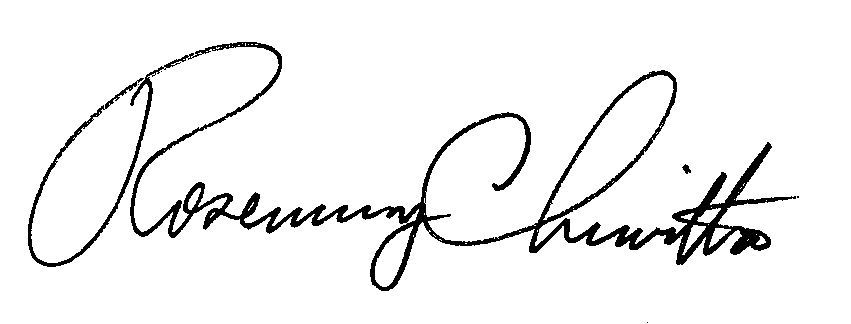 Rosemary ChiavettaSecretary(SEAL)ORDER ADOPTED:  September 15, 2021ORDER ENTERED:  September 15, 2021Appendix AExhibit EBelow is the list of census blocks for which Zito Mifflin County, LLC seeks ETC designation. All census blocks listed below are located in Mifflin County, PA (Census Block Group: 420879605002); the ILEC is Verizon Pennsylvnia, LLC, and the exchange name is McVeytown Rate Center (Exchange).1PENNSYLVANIAPUBLIC UTILITY COMMISSIONHarrisburg, PA  17105-3265Public Meeting held September 15, 2021Commissioners Present:	Gladys Brown Dutrieuille, Chairman	Gladys Brown Dutrieuille, Chairman	Gladys Brown Dutrieuille, Chairman	David W. Sweet, Vice Chairman	David W. Sweet, Vice Chairman	David W. Sweet, Vice Chairman	John F. Coleman, Jr.	John F. Coleman, Jr.	Ralph V. Yanora	Ralph V. YanoraPetition of Zito Mifflin County, LLC for Designation as an Eligible Telecommunications CarrierP-2021-3023622